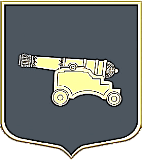 МЕСТНАЯ АДМИНИСТРАЦИЯ ВНУТРИГОРОДСКОГО МУНИЦИПАЛЬНОГО ОБРАЗОВАНИЯСАНКТ-ПЕТЕРБУРГАМУНИЦИПАЛЬНЫЙ ОКРУГ ЛИТЕЙНЫЙ ОКРУГ_____________________________________________________________________________________ПОСТАНОВЛЕНИЕг. Санкт-Петербург                                                                            от «01» сентября 2016 года                                                                                                                                                 № 18О муниципальной программе«Создание условий для развития на территории муниципального образования МО Литейный округ массовой физической культуры и спорта  на 2017 год»В соответствии с Законом Российской Федерации от 06.10.2003 №131-ФЗ «Об общих принципах организации местного самоуправления в Российской Федерации» и Законом Санкт-Петербурга от 23.09.2009г. № 420-79 «Об организации местного самоуправления в Санкт-Петербурге» Местная Администрация ПОСТАНОВЛЯЕТ:1. Утвердить муниципальную программу внутригородского муниципального образования МО Литейный округ «Создание условий для развития на территории муниципального образования МО Литейный округ массовой физической культуры и спорта  на 2017 год» согласно приложению к настоящему Постановлению.2. Настоящее Постановление вступает в силу с 01.01.2017г.3.Опубликовать (обнародовать) настоящее Постановление в средствах массовой информации муниципального образования.4. Контроль за исполнением настоящего Постановления оставляю за собой.Глава Местной Администрации                                                                              Е.Б. АникинаПриложение к Постановлению Местной Администрацииот 01.09.2016 № 18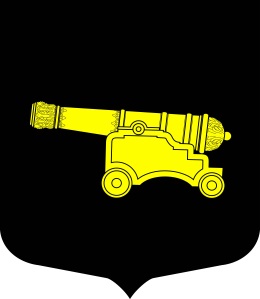 МУНИЦИПАЛЬНАЯ ПРОГРАММА«Создание условий для развития на территории муниципального образования МО Литейный округ массовой физической культуры и спорта  на 2017 год»ПАСПОРТРаздел I. Содержание проблемы и обоснование необходимости ее решенияпрограммным методомМуниципальная программа «Создание условий для развития на территории  муниципального образования массовой физической культуры и спорта на 2017 год» (далее - Программа) является продолжением муниципальной программы программ «Создание условий для развития на территории муниципального образования массовой физической культуры и спорта на 2014-2016 годы», обеспечивает непрерывность процесса развития физической культуры и спорта в муниципальном образовании Литейный округ, при этом в большей степени ориентирована на физическую культуру и массовый спорт по месту жительства. Раздел II. Цели и задачи ПрограммыЦелью Программы является создание условий, ориентирующих население муниципального образования МО Литейный округ на здоровый образ жизни, в том числе на занятия физической культурой и массовым спортом.Основными задачами Программы являются:-повышение интереса населения муниципального образования к занятиям физической культурой и спортом; -содействие развитию массового спорта и физкультурно-оздоровительного движения по месту жительства; -сохранение и укрепление здоровья детей, формирование у них потребности в физическом совершенствовании и здоровом образе жизни, развитие системы детско-юношеского спорта;   -реализация комплекса мер по пропаганде физической культуры и спорта как важнейшей составляющей здорового образа жизни.Раздел III. Сроки и этапы реализации ПрограммыСрок реализации программы 2017 годРаздел IV. Перечень основных мероприятий ПрограммыПеречень основных мероприятий Программы с указанием объемов финансирования и исполнителей представлен в виде таблицы в Приложении № 1.Раздел V. Механизм реализации ПрограммыЗаказчиком Программы является Местная Администрация муниципального образования муниципального округа Литейный округ и Казенное учреждение «Муниципальный центр Литейный». Ответственным исполнителем является Казенное учреждение «Муниципальный центр Литейный».Финансирование программных мероприятий осуществляется за счет средств бюджета муниципального образования в объемах, предусмотренных Программой и установленных на эти цели в бюджете. При сокращении или увеличении объемов бюджетного финансирования на реализацию мероприятий Программы производится корректировка в перечне мероприятий. Приобретение инвентаря и оборудования для сборных команд Литейного округа, осуществляется в соответствии с Федеральным законом от 05.04.2013 № 44-ФЗ «О контрактной системе в сфере закупок товаров, работ, услуг для обеспечения государственных и муниципальных нужд».Финансирование участия команд в городских и межмуниципальных физкультурных и спортивных мероприятиях осуществляется на основании муниципальных контрактов, договоров, заключенных между Казенным учреждением «Муниципальный центр Литейный» и аккредитованными региональными спортивными федерациями на проведение конкретного физкультурного или спортивного мероприятия.Раздел VI. Ресурсное обеспечение ПрограммыИсточниками финансирования программы являются средства местного бюджета муниципального образования муниципального округа Литейный округ.Общий объем финансирования Программы составляет 1200,0 тысяч рублей.В том числе: - на 2017 год: 1200,0 тысяч рублей.Раздел VII. Ожидаемые конечные результаты ПрограммыУвеличение доли населения муниципального образования, систематически занимающегося физической культурой и спортом:- взрослого населения округа до 400 человек;-детей и подростков в возрасте 6-16 лет принимающих участие в соревнованиях на Кубок Литейного округа, межмуниципальных и городских соревнованиях (по плаванию, футболу, шашкам, настольному теннису, боксу, баскетболу и т.д.) до 500 человек.Проведение и участие ежегодно  не менее 25 спортивных мероприятий на Кубок Литейного округа, межмуниципальных и городских.Раздел VIII. Система контроля за реализацией Программы	Контроль за реализацией Программы осуществляют Местная Администрация и Муниципальный Совет муниципального образования муниципального округа Литейный округ.	Ответственность за реализацию Программы и обеспечение достижения запланированных значений целевых индикаторов и показателей результативности Программы в целом несет Местная Администрация. 	Местная Администрация несет ответственность за разработку и реализацию Программы в целом, осуществляет координацию деятельности исполнителей Программы по реализации программных мероприятий, а также по целевому и эффективному расходованию бюджетных средств.Отчет о реализации Программы, сводный отчет о выполнении Программы за весь период ее реализации и пояснительная записка к нему, оценка эффективности реализации Программы осуществляется по итогам ее исполнения за отчетный финансовый год и в целом после завершения ее реализации в соответствии с Постановлением Местной Администрации муниципального образования муниципального округа Литейный округ от 15.07.2015 г. № 11 «Об утверждении Порядка разработки, реализации и оценки эффективности муниципальных программ муниципального образования муниципального округа Литейный округ».	Одновременно с отчетом об исполнении местного бюджета за соответствующий финансовый год глава Местной Администрации ежегодно представляет в Муниципальный Совет муниципального образования муниципального округа Литейный округ отчет о реализации в отчетном финансовом году муниципальной программы.Приложение 1Основные мероприятия Программы, сроки их реализации и объемы финансированияНаименование ПрограммыСоздание условий для развития на территории муниципального образования МО Литейный округ массовой физической культуры и спорта на 2017 годОснование разработки ПрограммыФедеральный закон от 06.10.2003 №131-ФЗ «Об общих принципах организации местного самоуправления в Российской Федерации», Закон Санкт-Петербурга от 23.09.2009 №420-79 «Об организации местного самоуправления в Санкт-Петербурге», Постановление Местной Администрации муниципального образования муниципального округа Литейный округ от 15.07.2015 г. № 11 «Об утверждении Порядка разработки, реализации и оценки эффективности муниципальных программ муниципального образования муниципального округа Литейный округ».ЗаказчикМестная Администрация муниципального образования муниципального округа Литейный округ, Казенное учреждение «Муниципальный центр Литейный»Ответственные разработчики ПрограммыМестная Администрация муниципального образования муниципального округа Литейный округЦели и задачи Программысоздание условий, ориентирующих население муниципального образования на здоровый образ жизни, в том числе на занятия физической культурой и массовым спортом;повышение интереса населения муниципального образования к занятиям физической культурой и спортом; содействие развитию массового спорта и физкультурно-оздоровительного движения по месту жительства; сохранение и укрепление здоровья детей, формирование у них потребности в физическом совершенствовании и здоровом образе жизни, пропаганда здорового образа жизни.Целевые индикаторы и показателиКоличество проведенных мероприятий в процентном соотношении от запланированных на год, количество жителей  принимающих участие в мероприятиях не менее 1000  человек.Сроки и этапы реализации Программы2017 годПеречень подпрограмм-Перечень основных мероприятий ПрограммыОрганизация и  проведение спортивно-массовых мероприятий для детей и подростков округа.Организация и проведение спортивно-массовых мероприятий для взрослого населения округа.Участие жителей округа в районных и городских спортивных мероприятиях.Организация занятий в группах здоровья для населения округа.Оздоровительные мероприятия для опекаемых детей, детей из многодетных и неполных.Объемы и источники финансирования Общий объем финансирования Программы составляет 1200,0 тысяч рублей, в том числе:  - за счет бюджета муниципального образования муниципальный округ Литейный округ - 1200,0   тысяч рублейОжидаемые конечные результаты реализации ПрограммыУвеличение доли населения муниципального образования, систематически занимающегося физической культурой и спортом:- взрослого населения округа до 400 человек;- детей и подростков в возрасте 6-16 лет принимающих участие в соревнованиях на Кубок Литейного округа, межмуниципальных и городских соревнованиях (по плаванию, футболу, шашкам, настольному теннису, боксу, баскетболу и т.д.) до 500 человек.Система организации контроля за реализацией ПрограммыКонтролирующие органы: Местная Администрация муниципального образования муниципального округа Литейный округ, Муниципальный Совет муниципального образования муниципального округа Литейный округ№Наименование мероприятийСумма( тыс.руб)Кол-во мероприятий, сроки проведенияКол-во человек1 Организация и проведение спортивно-массовых мероприятий для детей и подростков округа450,01.1Соревнования по волейболу (призы, грамоты, кубки, медали, инвентарь, работа персонала)50 ,0Май, декабрь       2201.2Соревнование по баскетболу (призы, грамоты, кубки, медали, инвентарь, работа персонала)60,0декабрь601.3Настольный теннис (призы, грамоты, кубки, медали, инвентарь, работа персонала)35,0ноябрь701.4Плавание                                (призы, грамоты, кубки, медали, инвентарь, работа персонала)45,0март1501.5Мини-футбол (призы, грамоты, кубки, медали, инвентарь, работа персонала, форма)200,0Апрель, декабрь1201.6Общефизическая подготовка60,0май702Спортивный праздник для дошкольников «Большие Гонки»80,0сентябрь3Организация работы клуба скандинавской ходьбы  «Литейный округ»100,0В течение года  3.1Работа  тренера (80 занятий по 3часа)80,02 раза в неделю1203.2Праздник  любителей ходьбы «Северная Хризантема»20,0октябрь3004Оздоровительные мероприятия для жителей округа, в том числе для опекаемых детей, детей из многодетных и неполных семей270,04.1Приобретение абонементов в бассейн (100 абонементов)150,0апрель1004.2Приобретение абонементов в спортивные залы.120,0апрель505 Спартакиада семейных команд (Городки, боулинг, дарц, настольный теннис, стрельба)200,05  В течение года2006Мама, папа и я спортивная семья100,01  Декабрь50ИТОГО1.200,00